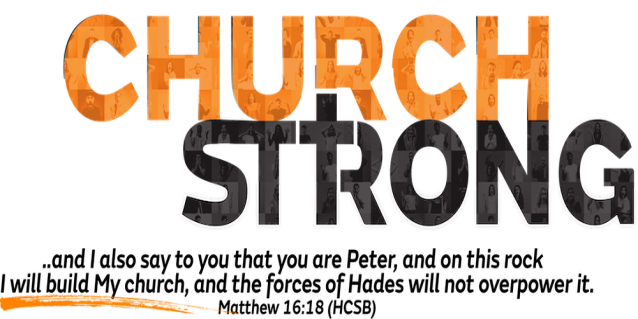 If the Church wants to make a Difference in the world,
it must be Different from the world.A.	The Church must be Strong to endure the Last Days; 2 Timothy 3:1The Last Days will be Difficult and Perilous timesThere is much Confusion todayWrong is Right and right is WrongDue to the increase of wickedness, the love of Most will grow ColdThankfully the pains of the Last Days here are not the EndB.	The Church must be Strong in the Spirit; Ephesians 6:10The only accurate measure for the Church is the BibleWhat makes the Church Strong is not Natural but Supernatural“Church Strong” believers are:Passionately in Love with GodDedicated Unselfishly to Christ and His causeFilled and Walking in the SpiritIf you are not Empowered by the Spirit, you will get Beat Up! Acts 19:13-16C.	The Church must be Strong to defeat the Devil’s Strategies;
2 Corinthians 10:3-5Satan is Sly and Deceitful; John 10:10If you are Unaware of and/or Unprepared for his strategies, you will be in Big troubleThankfully we have Weapons to defend ourselves against himPut on the Full armor of God; Ephesians 6After you have done everything, you will still Stand StrongNo Fear! No Retreat! No Surrender! No Defeat! Be Strong!Honolulu Assembly of God  February 26, 2023